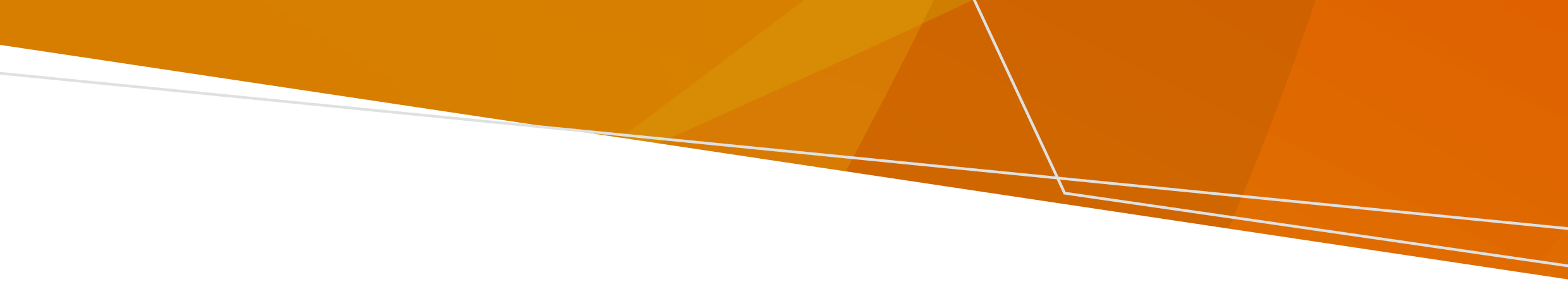 Cuando regrese a su hogar después de una inundación, lea esta información para protegerse a usted mismo y a su familia de posibles lesiones o enfermedades.Cómo regresar a casa de manera seguraNunca camine, nade o conduzca a través de aguas de inundaciones, incluso si son poco profundas. Mantenga a los niños y mascotas alejados hasta que sea seguro regresar. El contacto de la piel con el agua de las inundaciones y el barro puede causar enfermedades e infecciones.  Evite el contacto con las aguas de las inundaciones y lávese las manos con jabón periódicamente.Use botas impermeables y guantes de caucho o cuero cuando limpie.Cubra cualquier corte o llaga que haya podido estar en contacto con el agua de la inundación. Si se lesiona o sufre un corte, limpie la herida y póngase en contacto con su médico inmediatamente. Busque estas cosas antes de entrar a su casa: las inundaciones pueden hacer que las aguas residuales entren a su casa; el suministro de gas o electricidad puede resultar dañado; la estructura de su casa puede estar dañada; las serpientes y otros animales pueden refugiarse en su casa, cobertizo o jardín; deseche el agua estancada que se haya recogido en los recipientes del jardín, ya que los mosquitos se reproducen en ella;si hay moho en su casa, debe limpiarlo antes de volver a ella.Si hay un corte de luz, compruebe los alimentos o medicamentos en el frigorífico. Es posible que tenga que tirarlos a la basura. No use un generador portátil en interiores, ya que pueden producir monóxido de carbono que puede enfermarlo gravemente. Las inundaciones pueden contaminar el agua potable. Verifique con su agencia de agua que el agua del grifo es segura para beber. Si usted no está conectado/a a la red de agua y piensa que su suministro privado de agua se ve afectado por la inundación, póngase en contacto con su ayuntamiento local.No nade en vías fluviales, playas o piscinas, ya que pueden estar contaminadas.Las inundaciones pueden hacer que partes de su casa cambien, como las tuberías, las láminas de cemento o las baldosas. Si encuentra asbesto, no altere el material y póngase en contacto con su ayuntamiento local.  Si su sistema de aguas residuales se ha visto afectado, reduzca el consumo de agua y póngase en contacto con un plomero.Cuídese Es normal experimentar un montón de emociones, tómese un momento para cuidar de sí mismo y pida ayuda a sus seres queridos. Si se siente abrumado, puede llamar a los Centros de Salud Mental y Bienestar para obtener apoyo gratuito al 1300 375 330. Si le preocupa su salud, consulte a su médico de cabecera. Llame al 000 en caso de emergencia. Si no puede llamar, debe dirigirse al hospital más cercano. Si usted o alguien que conoce está en crisis, llame a Lifeline al 13 11 14 o a Beyond Blue al 1300 224 636. Obtenga apoyo financieroSi su casa se ha visto afectada por las inundaciones, es posible que tenga acceso a un pago de emergencia único. Para obtener más información, consulte https://emergencypayments.dffh.vic.gov.auEs posible que haya asistencia para el restablecimiento disponible si no puede vivir en su casa porque está dañada, o si no puede tener acceso a ella por más de 7 días. Para obtener más información, visite https://services.dffh.vic.gov.au/personal-hardship-assistance-programEl subsidio de recuperación por desastre está disponible para los empleados y trabajadores autónomos que pierden ingresos debido a un desastre importante. Puede recibir pagos por hasta 13 semanas después de que ocurra el desastre. Consulte https://www.servicesaustralia.gov.au/natural-disaster-events?context=60042 para obtener más información. Es posible que cumpla con los requisitos para el Pago de Recuperación por Desastre del Gobierno australiano si ha sufrido una lesión grave o si su casa quedó gravemente dañada debido a las inundaciones. Los adultos pueden recibir $1000 y los menores pueden recibir $400. Consulte https://www.servicesaustralia.gov.au/victorian-floods-october-2022-australian-government-disaster-recovery-payment para obtener más información. Llame a la línea directa de Recuperación por Inundación (Flood Recovery Hotline) al 1800 560 760 para recibir asistencia con alojamiento temporal y otro tipo de apoyo. Si necesita ayuda con asuntos de seguros, llame a la línea directa de emergencia del Consejo de Seguros de Australia (Insurance Council Australia´s disaster hotline) al 1800 734 621. Para recibir esta publicación en un formato accesible, envíe un correo electrónico a: pph.communications@health.vic.gov.au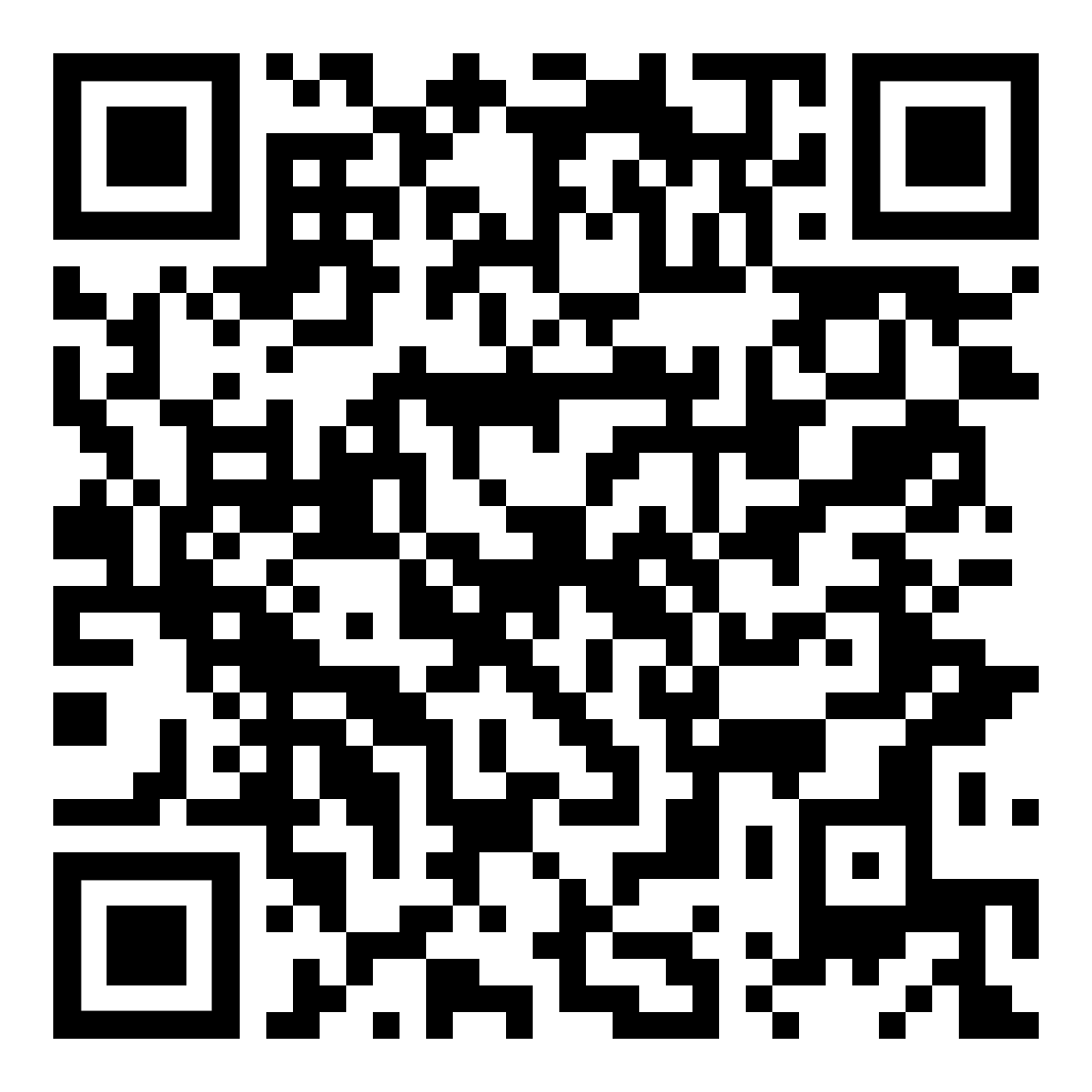 Regresar a casa después de una inundaciónInformación sobre cómo mantenerse seguro después de una inundación Spanish | EspañolOFFICIAL